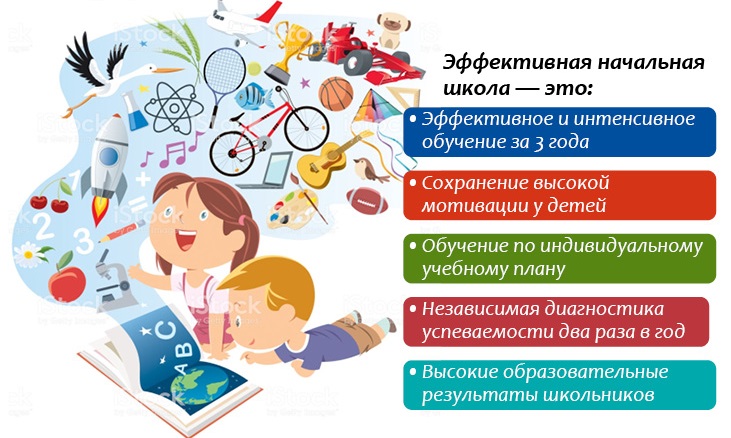                                                      МБОУ «Гимназия №2» 21 апреля 2022 года в 18 – 00 проводит собрание для родителей будущих первоклассников               «ПЕРВЫЙ КЛАСС В РАМКАХ ПРОЕКТА «ЭФФЕКТИВНАЯ НАЧАЛЬНАЯ ШКОЛА»»    Повестка собрания.1.МБОУ «Гимназия №2» - участник проекта «Эффективная начальная школа».2.Нормативно-правовая база, регламентирующая приём в 1-й класс по программе 1-3.3.Образовательная программа, используемая в практике работы гимназии.4.Организация собеседования при наборе в 1-й класс по программе 1-3.6.Вопросы и ответы.   По всем интересующим вопросам обращаться к заместителю директора по УВР Федосеенко Э.В.  Часы приёма: вторник с 14.00 до 16.00, тел. 8(495) 527-70-43